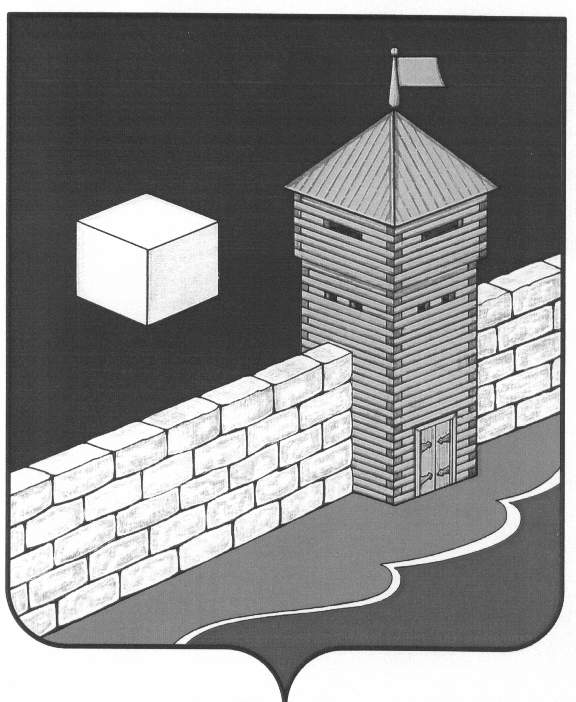 АДМИНИСТРАЦИЯ  НОВОБАТУРИНСКОГО  СЕЛЬСКОГО  ПОСЕЛЕНИЯПОСТАНОВЛЕНИЕ456573, п. Новобатурино Еткульского района, Челябинской области, ул. Центральная,4 тел 8 958870740017 июня  2021 года №  17-1п. НовобатуриноОб утверждении Положения о проведенииПроверки товаров (работ, услуг), поставляемых(выполняемых, оказываемых) помуниципальным контрактам или договорам,заключенным для нужд администрацииНовобатуринского сельского поселения    В соответствии с  Федеральным  законом от 05 апреля 2013 г. № 44 - ФЗ «О контрактной системе в сфере закупок товаров, работ, услуг для обеспечения государственных и муниципальных нужд», в рамках осуществления закупок товаров, работ, услуг для обеспечения муниципальных нужд администрации Новобатуринского сельского поселения, администрация Новобатуринского сельского поселения ПОСТАНОВЛЯЕТ1. Утвердить Положение  « О проведении проверки товаров (работ, услуг), поставляемых (выполняемых, оказываемых) по муниципальным контрактам или договорам, заключенным для нужд администрации Новобатуринского сельского поселения Еткульского района Челябинской области, а также отдельных этапов поставки товара, выполнения работы, оказания услуги, предусмотренных муниципальным контрактом.2.  Назначить лицом, уполномоченным на приемку товаров (работ, услуг), поставляемых (выполняемых, оказываемых) по муниципальным контрактам - главу Новобатуринского сельского поселения – Порохину Татьяну Николаевну.Глава НовобатуринскогоСельского поселения	                                                           Т.Н. Порохина